                CURRICULUM  VITAE                             PERSONAL DETAILS                                                                                     NAME:                                                Nagujja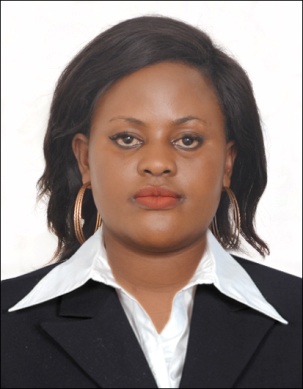 Nagujja.351202@2freemail.com 	CARRIER OBJECTIVE                                          My goal is to be associated with a progressive organization where I can utilize my client management & sales skills to gain further experience while enhancing the company’s productivity, profitability & market share. SKILLS PROFILE:Focused & bottom-line driven.Clear understanding of customer needs.Excellent track record in sales, including cross selling & up selling.Clear understanding on negotiating & objection handling.Clear understanding of brand positioning & pricing.Excellent interpersonal & presentation skills.Good stake holder management skills.Passionate about meeting & exceeding client expectations.Good customer care skills.    WORK EXPERIENCE:     Sales Associate (2014-2016).Company:	BATA FASHION COLLECTIONS Meet and/or exceed monthly, quarterly, and yearly team sales targets. Select, manage, and develop a high performing team of call center team leaders and sales representative.Provide sales training and on-going mentoring to staff.Effectively coach and develop a high performing team of call center sales representative. Manage responsibility for each member of the team to exceed goals in all sales targets.Provide sales training and on-going mentoring to staff. Meet regularly with Sales Manager and provide detailed reporting on the overall performance of the team. Work individually with Sales Reps to educate them on the Customer-Focused Selling model.Outline and deliver performance improvement plans and year end performance reviews to Sales Representative.Position:	 Sales Assistant (2013-2014)Company:	Shoprite UgDuties: To provide expert product knowledge and also share the knowledge with customers.	 have the ability to achieve target even if put under pressure.I also perform general floor maintenance and housekeeping to keep the store areas tidy.I also perform daily merchandising tasks such inventory counts and product placement.Assisted in display of merchandise.Maintained sales records for inventory control.EDUCATIONBachelors degree              : makerere university Award                            :Bachelors degree of Arts in social DevelopmentA level                            :lugazi mixed school naalyaAward                             :UACE CertificateO level                            :Mengo senior secondry schoolAward                             :UNEB Certificate      REFEREES- Available upon request